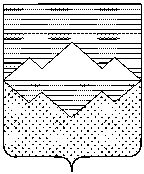 СОВЕТ ДЕПУТАТОВ СУЛЕИНСКОГО ГОРОДСКОГО ПОСЕЛЕНИЯСАТКИНСКОГО МУНИЦИПАЛЬНОГО РАЙОНАЧЕЛЯБИНСКОЙ ОБЛАСТИРЕШЕНИЕот _______________ № ________	п.СулеяО признании утратившим силу решении Совета депутатов Сулеинского городского поселения «Об обращении с отходами потребления в Сулеинском городском поселении» №22/6 от 15.12.2005 года.   Рассмотрев протест на решение Совета депутатов Сулеинского городского поселения №22/6 от 15.12.2005г. «Об утверждении Положения «Об обращении с отходами потребления в Сулеинском городском поселении» вынесенный 11.02.2019 г. №20-2019 Саткинской городской прокуратурой.Совет Сулеинского городского поселения РЕШИЛ:Признать утратившим силу решение Совета депутатов Сулеинского городского поселения № 22/6 от 15.12.2005 года «Об обращении с отходами потребления в Сулеинском городском поселении» с 1 марта 2019 года.Опубликовать настоящее Решение в газете «Саткинский рабочий» и разместить на официальном сайте муниципального образования «Администрация Саткинского района»Настоящее решение вступает в силу с момента подписания.Глава Сулеинского городского поселения                                                             В.Г. Губайдулина Председатель Совета депутатов Сулеинскогогородского поселения                                                                                       А.И.Пошвин 